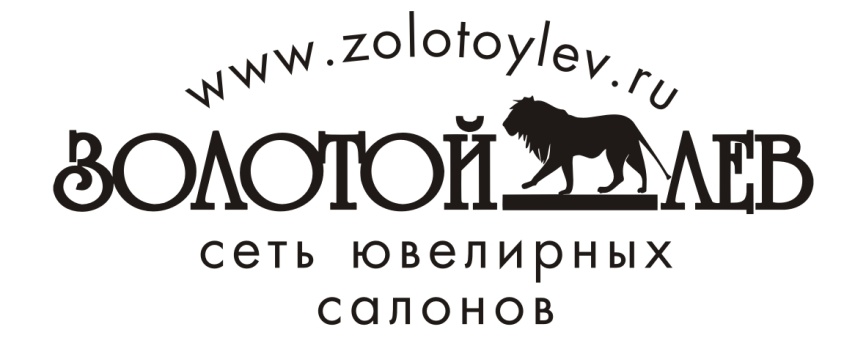 ИНН 504203329176  ИП МАКРУШИН ВИТАЛИЙ ВЛАДИМИРОВИЧСВИДЕТЕЛЬСТВО ЕГРИП  304504207700011 ОТ 17.03.2004г.АДРЕС: 141354 пос.МОСТОВИК  ул.ПЕРВОМАЙСКАЯ  д.7  кв.24р/с 40802810601390000002 в ОАО «БАНК МОСКВЫ» отделение СЕРГИЕВО-ПОСАДСКОЕБИК 044525219  к/с 30101810500000000219Компании ООО «ВИД»От «ИП Макрушин В.В.»Я, Галашин Андрей Сергеевич, работаю системным администратором в компании «ИП Макрушин В.В.». В июле месяце мы приобрели у вас цифровую АТС NEOPbx и три десятка IP телефонов NEOPbx 320. На данное время АТС внедрена, и активно используется. Работой аппаратуры я остался доволен, техническая поддержка отвечала своевременно на возникшие вопросы.Пожелания: - Более подробно сделать пособие для начинающих, т.е. как настроить АТС с нуля до самых базовых функций прям по пунктам, поскольку давольно трудно настраивать АТС по заводской инструкции, пусть даже и переведенной на русский язык. - Организовать продажу, поддержку и настройку ходовых IP телефонов, таких как Siemens Gigaset A510IP, D’Link и т.д.- Более подробно описать подключение удаленных телефонов через интернет к АТС.Галашин А.С.ИСХ.№ 73  от  «12.10.12  »    2012г.